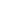 WeekOrganism to Research9/17-9/21Giant Isopod9/24-/9/28Stingray10/1-10/5Viperfish10/8-10/12Giant Tube Worms10/15-10/19Cone Snail10/22-10/26Blobfish10/29-11/2Vampire Squid11/5-11/9Leafy Sea Dragon11/13-11/16Portuguese Man of War11/26-11/30Kelp12/3-12/7Benthocodon12/10-12/14Anemone12/17-12/21Hard Clam1/4-1/8Sea Cucumber